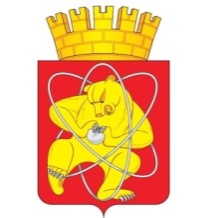 Городской округ «Закрытое административно – территориальное образование  Железногорск Красноярского края»АДМИНИСТРАЦИЯ ЗАТО г. ЖЕЛЕЗНОГОРСКПОСТАНОВЛЕНИЕ28.06.2022                                                                          	                                                     1255г. ЖелезногорскО внесение изменений в постановление Администрации ЗАТО г. Железногорск от 29.12.2021 № 2618 "Об утверждении муниципального задания муниципальным дошкольным образовательным учреждениям ЗАТО Железногорск на оказание муниципальных услуг в 2022 году и плановом периоде 2023 и 2024 годов"В соответствии с Бюджетным кодексом Российской Федерации, Федеральным законом от 12.01.1996 № 7-ФЗ «О некоммерческих организациях», Федеральным законом от 03.11.2006 № 174-ФЗ «Об автономных учреждениях», постановлением Администрации ЗАТО г. Железногорск от 04.12.2015 № 1995 «Об утверждении Порядка формирования муниципального задания в отношении муниципальных учреждений ЗАТО Железногорск и финансового обеспечения  выполнения муниципального  задания», руководствуясь Уставом ЗАТО Железногорск,ПОСТАНОВЛЯЮ:Внести в постановление Администрации ЗАТО г. Железногорск от 29.12.2021 № 2618 "Об утверждении муниципального задания муниципальным дошкольным образовательным учреждениям ЗАТО Железногорск на оказание муниципальных услуг в 2022 году и плановом периоде 2023 и 2024 годов" следующие изменения:Приложение № 1 к постановлению изложить в новой редакции  согласно  приложению № 1 к настоящему постановлению.Приложение № 2 к постановлению изложить в новой редакции  согласно  приложению № 2 к настоящему постановлению.Приложение № 3 к постановлению изложить в новой редакции  согласно  приложению № 3 к настоящему постановлению.Приложение № 4 к постановлению изложить в новой редакции  согласно  приложению № 4 к настоящему постановлению.Приложение № 5 к постановлению изложить в новой редакции согласно приложению № 5 к настоящему постановлению.Приложение № 6 к постановлению изложить в новой редакции согласно приложению № 6 к настоящему постановлению.Приложение № 7 к постановлению изложить в новой редакции согласно приложению № 7 к настоящему постановлению.Приложение № 8 к постановлению изложить в новой редакции согласно приложению № 8 к настоящему постановлению.Приложение № 9 к постановлению изложить в новой редакции согласно приложению № 9 к настоящему постановлению.Приложение № 10 к постановлению изложить в новой редакции согласно приложению № 10 к настоящему постановлению.Приложение № 11 к постановлению изложить в новой редакции согласно приложению № 11 к настоящему постановлению.Приложение № 12 к постановлению изложить в новой редакции согласно приложению № 12 к настоящему постановлению.Приложение № 13 к постановлению изложить в новой редакции согласно приложению № 13 к настоящему постановлению.Приложение № 14 к постановлению изложить в новой редакции согласно приложению № 14 к настоящему постановлению.          2. Управлению внутреннего контроля Администрации ЗАТО г. Железногорск (Е.Н. Панченко) довести до сведения населения настоящее постановление через газету «Город и горожане».  3. Отделу общественных связей Администрации ЗАТО г. Железногорск                  (И.С. Архипова) разместить настоящее постановление на официальном сайте городского округа закрытое административно-территориальное образование Железногорск Красноярского края в информационно-телекоммуникационной сети «Интернет». 	4. Контроль над исполнением настоящего постановления возложить на заместителя Главы ЗАТО г. Железногорск по социальным вопросам Е.А. Карташова.5. Настоящее постановление вступает в силу после его официального опубликования.
Глава ЗАТО г. Железногорск                               И.Г. Куксин
